【様式第１号】令和６年度　泉南市建設工事　市内業者入札等参加資格審査申請書　　　　　　　　　　　　　　　　　　　　　　　　　令和　　年　　月　　日　泉　南　市　長　　様申請者　　　　　　　　　　　　　　 　商号又は名称　　　 　　　　　　　　 　　代表者氏名                                             　　実印　令和６年度において、泉南市建設工事の入札等参加資格審査の申請をいたします。　なお、この申請書のすべての記載事項及び添付書類については、事実と相違ありません。また、下記事項を厳守し、誠実に契約を履行することを誓約いたします。なお、本書に虚偽の記載事項があった場合又は取引にあたり下記事項に違反した場合は、この資格の取り消しがあっても異議はありません。また、提出書類及び貴市との契約に関する情報について、法令等に基づき公開されても異議はありません。記１．競争入札等において、公正な執行を妨げ、又は公正な価格の成立を害し、若しくは不正の利益を得るために連合しないこと。２．契約の履行にあたり不正な行為をしないこと。３．他の業者の契約履行に対し、直接又は間接に妨害しないこと。４．泉南市財務規則並びに関係法令等に違反しないこと。５．その他契約については、泉南市職員の指示に従うこと。【様式第２号】暴力団等排除に関する誓約書令和　　年　　月　　日　泉　南　市　長　　様申請者　　　　　　　　　　　　　　 　商号又は名称　　　 　　　　　　　　 　　代表者氏名                                             　　実印　弊社は、入札等参加資格有効期間内に締結する貴市とのすべての契約について、下記の事項を誓約します。１．弊社は、弊社又は弊社の役員等が、次のいずれにも該当しないことを表明し保証します。(1) 暴力団、暴力団員その他これらに準じる者。(2) 自己、自社若しくは第三者の不正の利益を図る目的又は第三者に損害を加える目的を持って、上記(1)に該当する者を利用するなどした者。(3) いかなる名義をもってするかを問わず、上記(1)に該当する者に対して、金銭、物品その他の財産上の利益を不当に与えた者。(4) 上記(1)に該当する者と社会的に非難される関係を有している者。(5) 下請契約、資材・原材料の購入契約又はその他契約にあたり、その相手方が上記(1)から(4)のいずれかに該当する者であると知りながら契約を締結した者。２．弊社は、自らまたは第三者を利用して、暴力的な要求行為、法的責任を超える不当な要求行為、詐術・脅迫的行為、業務妨害行為その他これらに準ずる行為を行わないことを表明し保証します。３．前２項に違反した場合、貴市が、何らの通知催告なしに、直ちに契約の全部または一部を解除できることを承諾し、異議を唱えません。４．貴市が、第１項および第２項に反するおそれがあると認め、当該事項に関する報告を求めた場合は、弊社は指定された期日までに報告書を提出します。この場合、貴市が判断に要する相当期間、契約上の義務の履行を停止することを、弊社は承諾します。【様式第３号】使　用　印　鑑　届使　用　印　上記印鑑を下記事項に関して使用する印鑑として届けます。　１．見積・入札に関すること。　２．契約締結に関すること。　３．請負等代金の請求及び受領に関すること。　４．その他契約締結に関する一切のこと。令和　　　年　　　月　　　日泉　南　市　長　　様申請者　　　　　　　　　　　　　　　　　　商号又は名称　　　 代表者氏名　　　　　　　　　　　　　　　　　　　　　　実印【様式第４号】許　可　業　種　一　覧　表【記載要領】※１許可を受けている建設工事業の番号（１から２９）を○で囲んでください。※２「許可番号」欄は、大臣・知事のいずれかを○で囲み、許可番号を記入して下さい。（例）許可(般－１４)第１２３４５号※３「専任技術者名」欄は、建設業許可を受けた際、本社（主たる営業所）の専任技術者になっている者　　の氏名を記入して下さい。【様式第５号】防災協定書の締結状況及び機械器具所有状況調書１．泉南市との間に「災害が発生した場合の防災活動の協力」についての協定書（防災協定書）の締結状況について、下記のア又はイのいずれかを○して下さい。ア．防災協定書を締結している（組合等が協定書を締結している場合の組合員含む。）イ．防災協定を締結していない２．機械器具一覧表（建設工事に用いる機械、車両等を記載して下さい。）【記載要領】　○該当する項目を○で囲んで下さい。○リースの場合は、リース期間が１年以上のものを記載して下さい。【様式第６号】営 業 所 一 覧 表【記載要領】　○主たる営業所について記入し、営業所等がある場合は併せて記入して下さい。○※１「許可を受けた建設業」欄には、当該営業所において営業（契約）する建設業の許可業種を特定・一般の別で略号にて記載して下さい。　　　（例）土木工事業→（土）、建築工事業→（建）【様式第７号】資本関係・人的関係等に関する調書泉　南　市　長　　様商号又は名称　　　　　　　　　　　　　　　　　　　　　　　　　　　　　　　　　　　　　　　実印　当社と他の建設工事入札等参加有資格者との資本関係・人的関係等の状況は、次のとおり相違ありません。１．資本関係に関する事項　①　会社法第２条第４号の規定による親会社　②　会社法第２条第３号の規定による子会社　③　①に記載した親会社の他の子会社（自社を除く）２．役員等の兼任状況３．自社の者で他社の入札に関わる営業活動にも携わっている者がいる他の会社４．上記の関係会社がない場合は該当なしに○して下さい。　　・　該当なし【様式第８号－１】事　務　所　案　内　図【記載要領】　○事務所案内図の方位は上を北とし、市販地図等の写しを活用するなどし、位置を明確に確認できるようにして下さい。【様式第８号－２】事　務　所　案　内　図【記載要領】　○※１外観写真については、看板等商号の読み取れる建物の全景写真でお願いします。　○※２事務所内写真については、標識の掲示、事務機器等が確認できるようお願いします。　○写真を印刷の上、のりで貼り付けるか、写真データを様式に貼り付けて直接印刷して下さい。　【様式第９号】【提出書類の確認】　提出書類のチェック欄に☑を入れてください。キ　　リ　　ト　　リ【年金事務所請求様式】被保険者縦覧照会回答票　　　　　閲覧申請書（請求書）事業所別被保険者記録一覧表令和　　年　　月　　日事業所所在地事業所名称事業主氏名　　　　　　　　　　　　　　　　　　　　　　番号※1建設工事業の種類許　　可　　番　　号※2許　　可　　番　　号※2許　　可　　番　　号※2専任技術者名※3１土木工事業大臣 ・ 知事許可（　  -  　）第　　　 　 号２建築工事業大臣 ・ 知事許可（　  -  　）第　　　 　 号３大工工事業大臣 ・ 知事許可（　  -  　）第　　　 　 号４左官工事業大臣 ・ 知事許可（　  -  　）第　　　 　 号５とび・土工工事業大臣 ・ 知事許可（　  -  　）第　　　 　 号６石工事業大臣 ・ 知事許可（　  -  　）第　　　 　 号７屋根工事業大臣 ・ 知事許可（　  -  　）第　　　 　 号８電気工事業大臣 ・ 知事許可（　  -  　）第　　　 　 号９管工事業大臣 ・ 知事許可（　  -  　）第　　　 　 号10タイル・れんが・ブロック工事業大臣 ・ 知事許可（　  -  　）第　　　 　 号11鋼構造物工事業大臣 ・ 知事許可（　  -  　）第　　　 　 号12鉄筋工事業大臣 ・ 知事許可（　  -  　）第　　　 　 号13ほ装工事業大臣 ・ 知事許可（　  -  　）第　　　 　 号14しゅんせつ工事業大臣 ・ 知事許可（　  -  　）第　　　 　 号15板金工事業大臣 ・ 知事許可（　  -  　）第　　　 　 号16ガラス工事業大臣 ・ 知事許可（　  -  　）第　　　 　 号17塗装工事業大臣 ・ 知事許可（　  -  　）第　　　 　 号18防水工事業大臣 ・ 知事許可（　  -  　）第　　　 　 号19内装仕上工事業大臣 ・ 知事許可（　  -  　）第　　　 　 号20機械器具設置工事業大臣 ・ 知事許可（　  -  　）第　　　 　 号21熱絶縁工事業大臣 ・ 知事許可（　  -  　）第　　　 　 号22電気通信工事業大臣 ・ 知事許可（　  -  　）第　　　 　 号23造園工事業大臣 ・ 知事許可（　  -  　）第　　　 　 号24さく井工事業大臣 ・ 知事許可（　  -  　）第　　　 　 号25建具工事業大臣 ・ 知事許可（　  -  　）第　　　 　 号26水道施設工事業大臣 ・ 知事許可（　  -  　）第　　　 　 号27消防施設工事業大臣 ・ 知事許可（　  -  　）第　　　 　 号28清掃施設工事業大臣 ・ 知事許可（　  -  　）第　　　 　 号29解体工事業大臣 ・ 知事許可（　  -  　）第　　　 　 号名　　　称規　格台　数所　有　者機械等に業者名の表示自社・リースあり・なし自社・リースあり・なし自社・リースあり・なし自社・リースあり・なし自社・リースあり・なし自社・リースあり・なし自社・リースあり・なし自社・リースあり・なし自社・リースあり・なし自社・リースあり・なし自社・リースあり・なし自社・リースあり・なし自社・リースあり・なし営業所等の名称所　　在　　地　　等所　　在　　地　　等所　　在　　地　　等所　　在　　地　　等所　　在　　地　　等許可を受けた建設業※1許可を受けた建設業※1営業所等の名称所　　在　　地　　等所　　在　　地　　等所　　在　　地　　等所　　在　　地　　等所　　在　　地　　等特　定一　般主たる営業所〒〒〒〒〒主たる営業所TELFAX主たる営業所  E-mail  E-mail〒〒〒〒〒TELFAX〒〒〒〒〒TELFAX〒〒〒〒〒TELFAX〒〒〒〒〒TELFAX〒〒〒〒〒TELFAX〒〒〒〒〒TELFAX〒〒〒〒〒TELFAX所　在　地商号又は名称所　在　地商号又は名称所　在　地商号又は名称当　社　の　役　員　状　況当　社　の　役　員　状　況兼　任　先　及　び　兼　任　先　で　の　役　職　等兼　任　先　及　び　兼　任　先　で　の　役　職　等兼　任　先　及　び　兼　任　先　で　の　役　職　等役　　職氏　　名商号又は名称及び所在地商号又は名称及び所在地役　　職所在地商　号所在地商　号所　在　地商号又は名称所　在　地商号又は名称商号又は名称 泉南市電話番号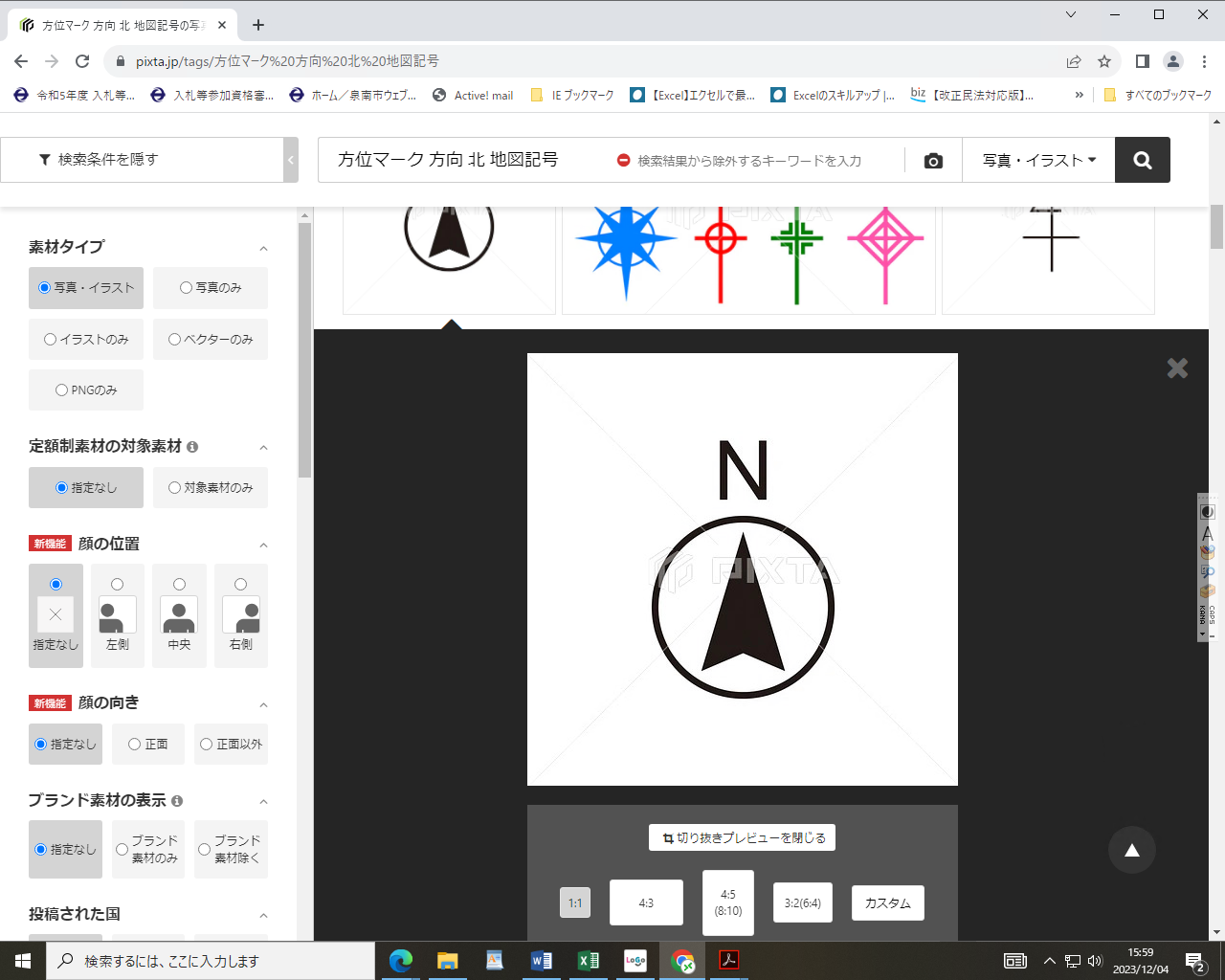 外観写真※1３か月以内に撮影したもの事務所内写真※2３か月以内に撮影したもの受付票受付票受付票受付票令和６年度建設工事　市内業者令和６年度建設工事　市内業者令和６年度建設工事　市内業者令和６年度建設工事　市内業者令和６年度建設工事　市内業者令和６年度建設工事　市内業者申請区分※1更新・新規更新・新規受付番号※2符号※3フリガナフリガナフリガナ商号又は名　　称代 表 者職・氏名代 表 者職・氏名所在地〒〒〒〒電話番号電話番号TEL所在地〒〒〒〒電話番号電話番号FAX所在地〒〒〒〒E-mailE-mailNo提出書類提出書類提出書類ﾁｪｯｸNo提出書類ﾁｪｯｸ１入札等参加資格審査申請書入札等参加資格審査申請書入札等参加資格審査申請書10防災協定書の締結状況及び機械器具所有状況調書２暴力団等排除に関する誓約書暴力団等排除に関する誓約書暴力団等排除に関する誓約書10防災協定書の締結状況及び機械器具所有状況調書３印鑑証明書印鑑証明書印鑑証明書11営業所一覧表４使用印鑑届使用印鑑届使用印鑑届12経審工事経歴書５代表者身分証明書（個人）履歴事項全部証明書（法人）代表者身分証明書（個人）履歴事項全部証明書（法人）代表者身分証明書（個人）履歴事項全部証明書（法人）13経審技術職員名簿･資格一覧６建設業許可確認書類（許可証明書・建設業者詳細情報・許可通知書）建設業許可確認書類（許可証明書・建設業者詳細情報・許可通知書）建設業許可確認書類（許可証明書・建設業者詳細情報・許可通知書）13保有資格の写し６建設業許可確認書類（許可証明書・建設業者詳細情報・許可通知書）建設業許可確認書類（許可証明書・建設業者詳細情報・許可通知書）建設業許可確認書類（許可証明書・建設業者詳細情報・許可通知書）14雇用関係確認書類７許可業種一覧表許可業種一覧表許可業種一覧表14雇用関係確認書類８納税証明書法人法人税・消費税、市税（法人分）、市税（代表者分）15資本関係・人的関係調書受　付　印８納税証明書法人法人税・消費税、市税（法人分）、市税（代表者分）16事務所案内図，写真８納税証明書法人法人税・消費税、市税（法人分）、市税（代表者分）別添経営規模等評価結果通知書・総合評定値通知書８納税証明書個人所得税・消費税、市税（代表者分）別添経営規模等評価結果通知書・総合評定値通知書８納税証明書個人所得税・消費税、市税（代表者分）別添受付票８納税証明書個人所得税・消費税、市税（代表者分）別添返信用封筒（８４円切手貼）受付方法2・3の場合のみ必要９建設業退職金共済事業加入・履行証明書建設業退職金共済事業加入・履行証明書建設業退職金共済事業加入・履行証明書別添返信用封筒（８４円切手貼）受付方法2・3の場合のみ必要９建設業退職金共済事業加入・履行証明書建設業退職金共済事業加入・履行証明書建設業退職金共済事業加入・履行証明書別添担当者届（名刺可）令和６年度　泉南市建設工事　市内業者入札等参加資格審査申請　受領書令和６年度　泉南市建設工事　市内業者入札等参加資格審査申請　受領書令和６年度　泉南市建設工事　市内業者入札等参加資格審査申請　受領書令和６年度　泉南市建設工事　市内業者入札等参加資格審査申請　受領書令和６年度　泉南市建設工事　市内業者入札等参加資格審査申請　受領書受付番号※4申請者の商号又は名称様受　付　印様○太線内のみを記入してください。○※１「申請区分」欄は、いずれかを○で囲んでください。○※２,※４更新申請の場合は、前回の受付番号を記入して下さい。　　　　　 新規の場合は空白として下さい。○※３「符号」欄は、会社名（株式会社等の法人の種類を除く)の最初の２文字をひらがなで記入して下さい。　例) "㈱泉南建設" → "せん"○有効期間：令和６年４月１日から令和７年３月３１日までの１年間○太線内のみを記入してください。○※１「申請区分」欄は、いずれかを○で囲んでください。○※２,※４更新申請の場合は、前回の受付番号を記入して下さい。　　　　　 新規の場合は空白として下さい。○※３「符号」欄は、会社名（株式会社等の法人の種類を除く)の最初の２文字をひらがなで記入して下さい。　例) "㈱泉南建設" → "せん"○有効期間：令和６年４月１日から令和７年３月３１日までの１年間○太線内のみを記入してください。○※１「申請区分」欄は、いずれかを○で囲んでください。○※２,※４更新申請の場合は、前回の受付番号を記入して下さい。　　　　　 新規の場合は空白として下さい。○※３「符号」欄は、会社名（株式会社等の法人の種類を除く)の最初の２文字をひらがなで記入して下さい。　例) "㈱泉南建設" → "せん"○有効期間：令和６年４月１日から令和７年３月３１日までの１年間○太線内のみを記入してください。○※１「申請区分」欄は、いずれかを○で囲んでください。○※２,※４更新申請の場合は、前回の受付番号を記入して下さい。　　　　　 新規の場合は空白として下さい。○※３「符号」欄は、会社名（株式会社等の法人の種類を除く)の最初の２文字をひらがなで記入して下さい。　例) "㈱泉南建設" → "せん"○有効期間：令和６年４月１日から令和７年３月３１日までの１年間事業所整理記号　　　　　　　　―事業所名称事業所所在地閲覧・請求者　氏名請求理由泉南市入札等参加資格申請のため摘　　要注意事項（窓口交付について）事業主様ご本人にかぎり、被保険者縦覧照会回答票の即日閲覧・発行が可能です。事業主様のご本人確認のため、免許証やパスポート等写真付の証明書が必要です。（事業所別被保険者一覧表は、機械上の問題により翌日以降の発行または発送になります。）